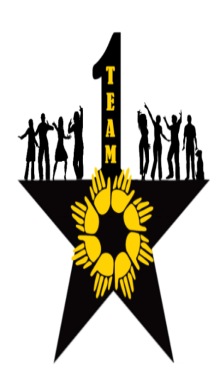 MARCH 24TH PARENT VISITATION DAY - RSVP FORM  RETURN BY MARCH 16TH to Valerie Johnson – valeriej@mdschblind.org or call 410-779-4731PARENT/GUARDIAN NAME:  ____________________________STUDENT’S NAME: ___________________________________TEACHER’S NAME:  ____________________________________________    WILL attend PARENT VISITATION DAY:  ____# of people ___   WILL attend  LUNCH:  _____ # of people___   WILL attend  DINNER: _____ # of people___    WILL NOT attend PARENT VISITATION DAY___   WILL NOT attend LUNCH ___   WILL NOT attend DINNER  REQUEST TO SCHEDULE MEETINGS___ Meet with my child’s TEACHER.  	NAME OF TEACHER: _________________________ Meet my child’s with RELATED SERVICES PROVIDERS.          NAME OF STAFF: __________________________________________ Meet with my child’s RESIDENTIAL STAFF.  NAME OF STAFF:  _______________________ NOTE: If your child is a PARKVILLE HIGH SCHOOL student, please coordinate with your child’s individual schedule.